Collective Worship Monitoring Form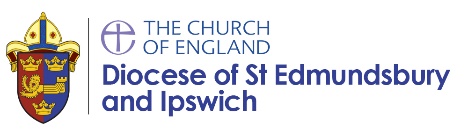 Signed:Monitoring linked to the SIAMS FrameworkMonitoring during Collective Worship in school or churchThe school community needs to evaluate the extent to which worship:offers the opportunity, without compulsion, to all pupils and adults to grow spiritually through experiences of prayerstillnessworshipreflectionenables all pupils and adults to appreciate that Christians worship in different ways- musicsilencestoryprayerreflectionliturgical and other traditions of Anglican/Methodist worship, festivalsthe Eucharist (usually taught in RE)helps pupils and adults to appreciate the relevance of faith in today’s world,-to encounter the teachings of Jesus and the Bibleto develop their understanding of the Christian belief in the trinitarian nature of God (Father Son and Holy Spirt) and its language.enables pupils and adults to engage in the leading of collective worship Monitoring other aspects of Collective Worship during Foundation Governor visits/meetingsThe school community needs to evaluate d) the extent to which pupils and adults engage in planning and evaluation of collective worshipthe extent to which leaders of worship, including clergy, have access to regular training.the extent to which local church community partnerships are encouraged to support the school effectively in developing its provision for collective worship.Person(s) leading Collective WorshipPerson (s) monitoring Collective WorshipDateTheme/ Value	Whole School/Year GroupsFocus matched to SIAMS Framework (see overleaf)Gathering     Use of symbols – candles, cross etc. Is music played/sung as children enter?Engaging    Inviting participation, drama; reference to ‘Values for Life’ enjoyment of story being presentedResponding   Pupil Participation – Singing/signing; praying/thinking/reflecting; Sending  Was there a message for the pupils to take away with them?Positive Impact Did pupils comment on the way out? Was there an opportunity afterwards to talk to pupils about the CW? Degree of involvement of students Did pupils introduce or greet at the beginning, read, lead prayers, help with planning?Links/references to the school’s distinctive Christian vision Did the leader refer to the vision statement or Christian values?Other CommentsPoints for Future Development